Towards Excellence.1.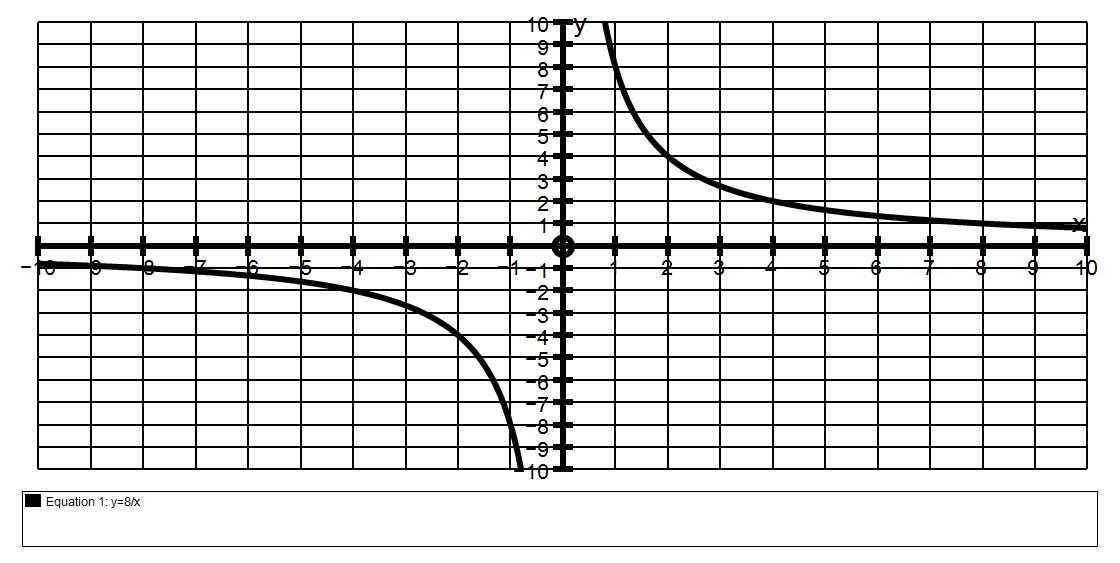 (b)(i)  If y = -x + c is to be a tangent to y = 8   find c	          x   (ii) Explain fully why there are two values for c.(c) Find all the values of c for which the line y = -x + c will cross the      Hyperbola y = 8  at exactly two points.                             x(d) Find all the values of c for which the line y = -x + c will NOT cross the      Hyperbola y = 8  at all.                             x2.  The graph shown has the equation y = 6 + 6                                                                   x     If a line y = mx is to be a tangent to y = 6 + 6  find m.                                                                     x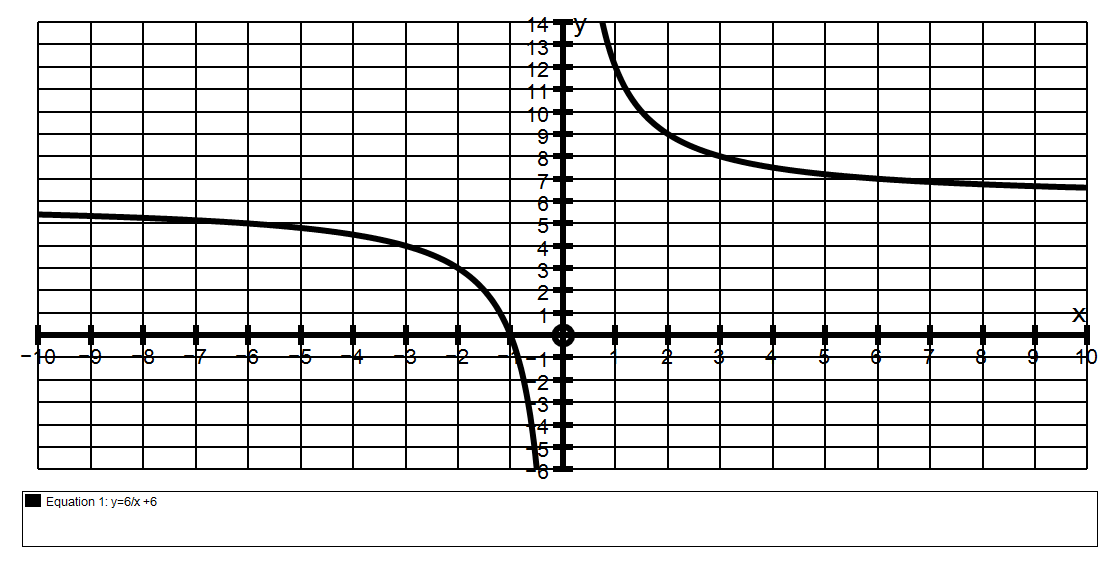 3. The graph below has the equation y = -12 + 9                                                                    x If a tangent has a gradient of 2, find the coordinates of the point where the tangent meets the x axis.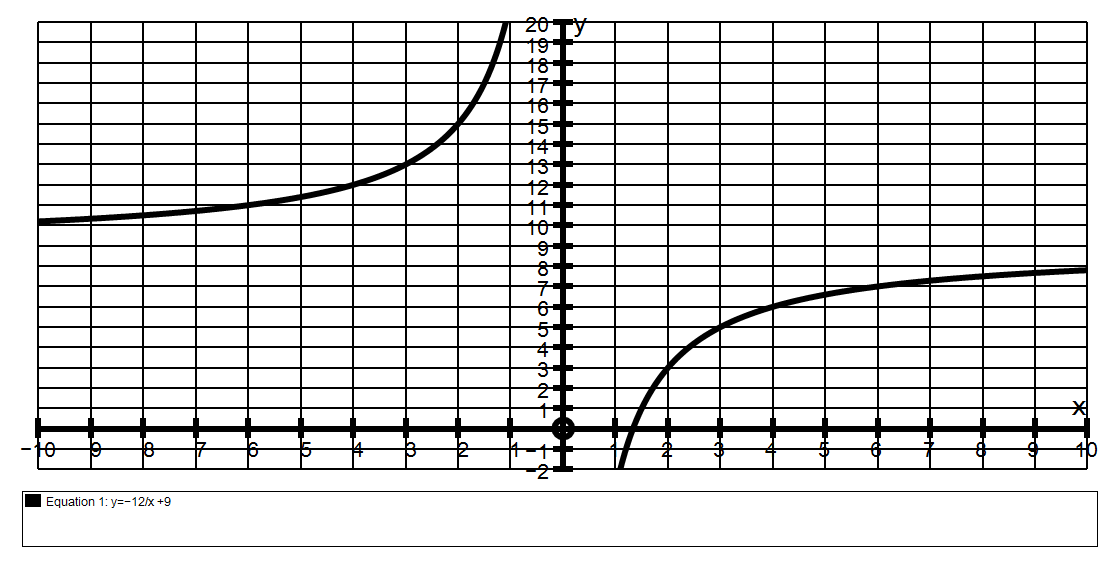 Explain clearly why there are TWO answers!